URBANISZTIKAI KUTATÁSOK tantárgy_ Sturovo, Bernecebaráti	(BMEEPUI 0815)2019. évi építőtábort előkészítő tervezőgyakorlat,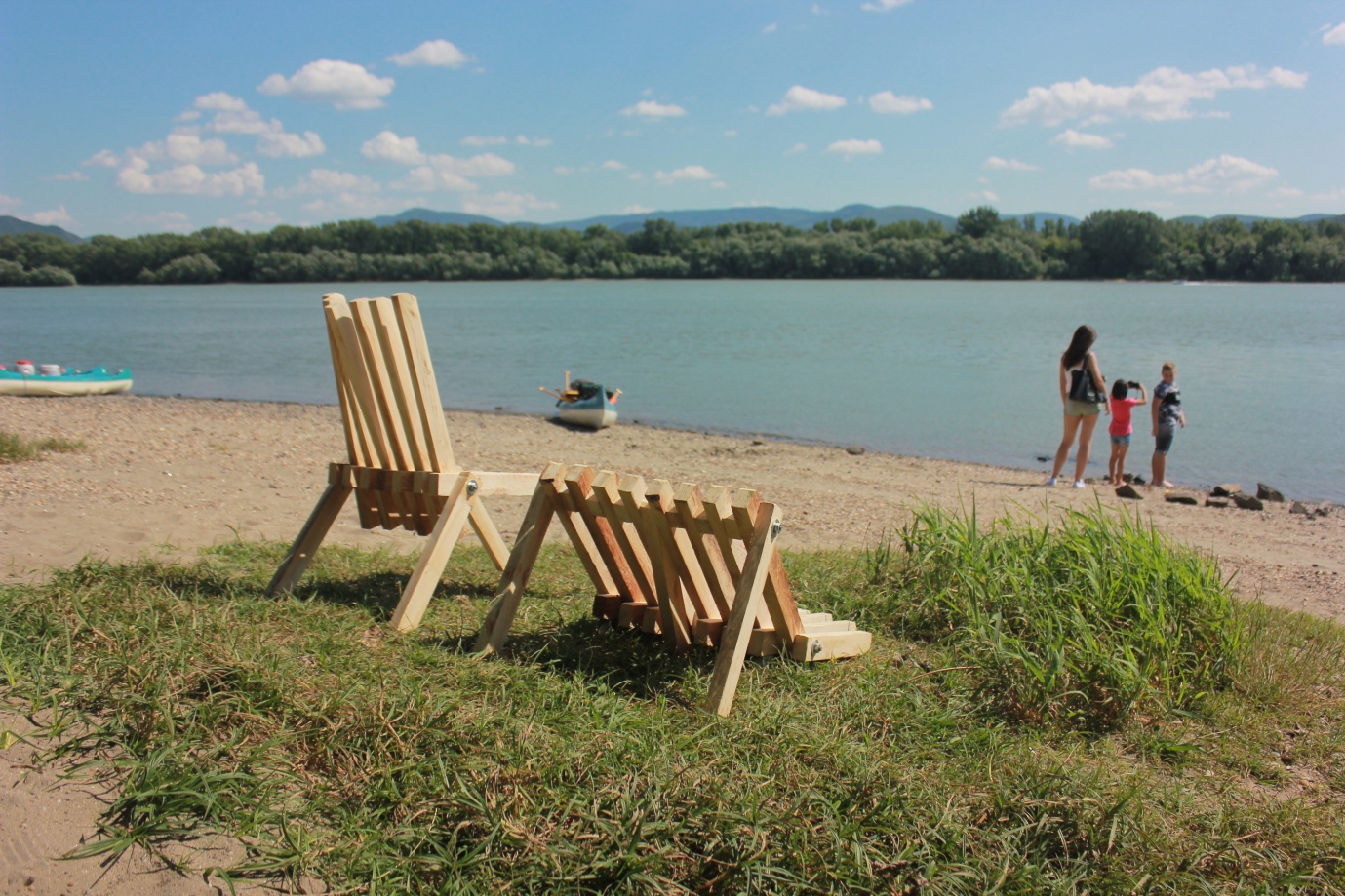 Sturovo (Párkány, Szlovákia) DANUrB_ building camp			25th June to 30th June 2019.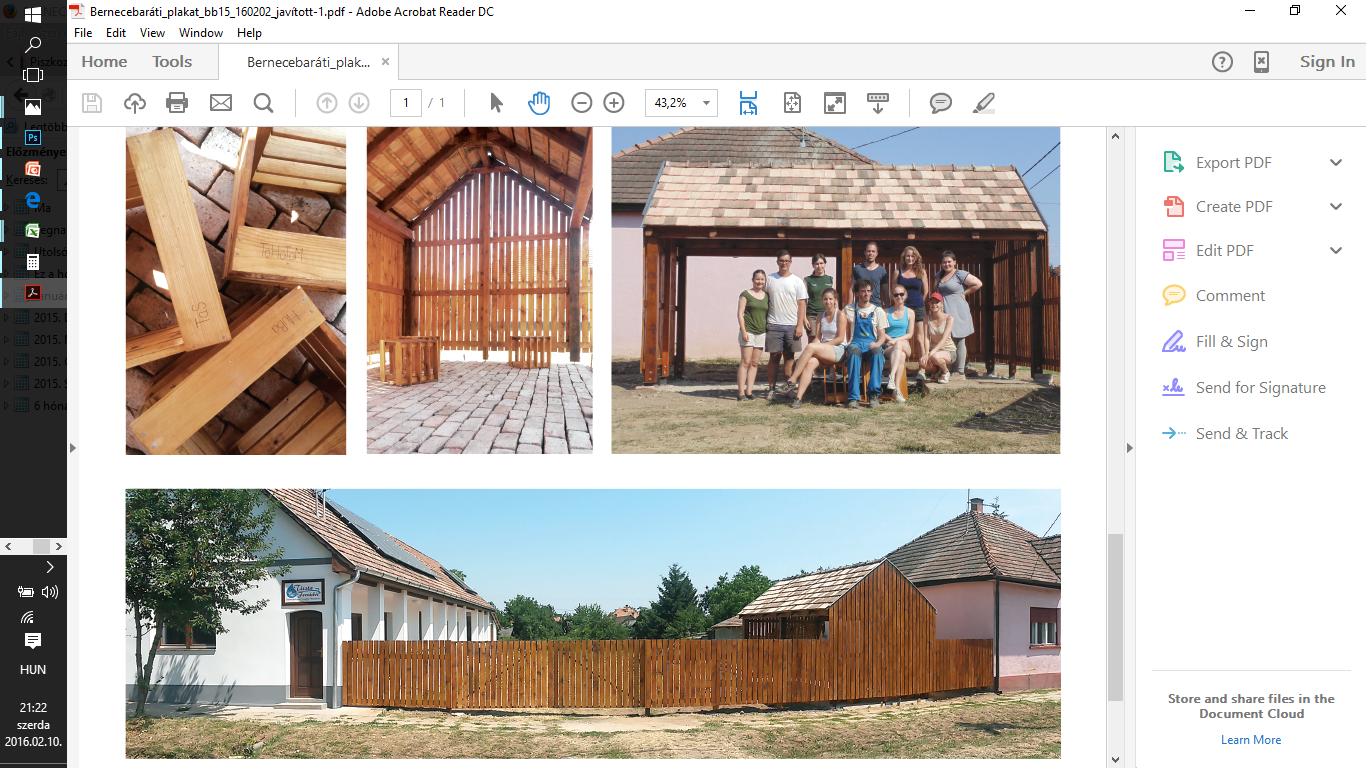 Bernecebaráti építőtábor _lehetséges időpontja 				2019. június 30.-július 6.A tantárgy leírása és kapcsolódásai:A tantárgy keretében csak az építőtábort előkészítő tervező gyakorlat történik.Bernecebaráti, Sturovo (Párkány) környezettervező - és építőtáboraiban tervezés és a tervek megvalósítása lesz. A kalákaépítést a helyi lakosok és mesteremberek segítik és az Urbanisztika Tanszék meghívott oktatói szakmailag támogatják. A tábor a hallgatók számára közvetlen építési, alkotási élményt szerző, az elméleti tudást gyakorlati tapasztalattá váltó hely.Az önkormányzat által szervezett építőtáborban a szociális szervezési feladatokat végző táborvezetőt az Építész Klub jelöli.Fontosnak tartjuk, hogy a megvalósuló alkotások a falu lakosságának bevonásával készüljenek. A tervezés minősége mellett lényeges hogy a helyi közösség hasznosnak, használhatónak tartsa az eredményt.A tantárgy célja, közösségi terek tervezését és a későbbi építéshelyi gyakorlat praktikus előkészítésén kívül a feladatok feldolgozásából, szemináriumból és tervezési gyakorlatból áll.Tantárgyi konzultációk témái és időpontja:Sturovo, (Párkány, Szlovákia)	(téma: Duna környezete)	kéthetente, szerda 	16.00 – 17.15-ig;Bernecebaráti 			(téma: közösségi terek)		kéthetente, szerda 	17.15 – 18.30-ig.Az építéshelyi munkák, építőtáborok tervezett ideje:Sturovo (Párkány, Szlovákia) DANUrB_ building camp		25th June to 30th June 2019.Bernecebaráti építőtábor _lehetséges időpontja 		2019. június 30.- július 6.Budapest, 2019. január 27. 					információ: Varga Imre  / vizurb@gmail.com